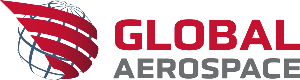 Applicant Name:       Address:      Website:      Applicant Name:       Address:      Website:      Contact:      Contact Email:      Date:       Contact:      Contact Email:      Date:       Contact:      Contact Email:      Date:       Are you a current Global Aerospace insured? Yes  No 
If No, Who is your Hull and Liability Carrier?      Is submitting broker the same broker on current business? Yes  No   Description of Operations:Do you have any other Workers’ Compensation policy in force for any non-aviation operations?  Yes    No     Aircraft Information: *For additional aircraft, please provide Fleet ScheduleWhat is the average       and the maximum       number of covered employees on board any aircraft at any given time? (A covered employee is any employee or persons engaged in work covered by your policy)
Do you operate internationally? Yes  No If Yes, What are the expected number of trips (     ), destinations (     ), and the average days of layover (     )?
Do you own or operate any other aircraft not listed in the schedule (e.g. – military, experimental, glider, balloon or other aircraft)? Yes  No , If YES, please provide details in the REMARKS section at right.Do employees perform test flights after maintenance or service of aircraft? Yes    No     List Total Number of: Any contract employees? Yes  No , If Yes, provide description of duties and estimated 1099 payroll,      .    Do all Pilots attend a manufacturer’s approved initial and annual recurrent training Program? Yes   No , If No, please provide pilot experience requirements in your aircraft policy requirements in the REMARKS section at right.Are you a current Global Aerospace insured? Yes  No 
If No, Who is your Hull and Liability Carrier?      Is submitting broker the same broker on current business? Yes  No   Description of Operations:Do you have any other Workers’ Compensation policy in force for any non-aviation operations?  Yes    No     Aircraft Information: *For additional aircraft, please provide Fleet ScheduleWhat is the average       and the maximum       number of covered employees on board any aircraft at any given time? (A covered employee is any employee or persons engaged in work covered by your policy)
Do you operate internationally? Yes  No If Yes, What are the expected number of trips (     ), destinations (     ), and the average days of layover (     )?
Do you own or operate any other aircraft not listed in the schedule (e.g. – military, experimental, glider, balloon or other aircraft)? Yes  No , If YES, please provide details in the REMARKS section at right.Do employees perform test flights after maintenance or service of aircraft? Yes    No     List Total Number of: Any contract employees? Yes  No , If Yes, provide description of duties and estimated 1099 payroll,      .    Do all Pilots attend a manufacturer’s approved initial and annual recurrent training Program? Yes   No , If No, please provide pilot experience requirements in your aircraft policy requirements in the REMARKS section at right.Questions 1-11 ONLY: If Response is YES, Please explain in REMARKS section below.YesNoAre you a current Global Aerospace insured? Yes  No 
If No, Who is your Hull and Liability Carrier?      Is submitting broker the same broker on current business? Yes  No   Description of Operations:Do you have any other Workers’ Compensation policy in force for any non-aviation operations?  Yes    No     Aircraft Information: *For additional aircraft, please provide Fleet ScheduleWhat is the average       and the maximum       number of covered employees on board any aircraft at any given time? (A covered employee is any employee or persons engaged in work covered by your policy)
Do you operate internationally? Yes  No If Yes, What are the expected number of trips (     ), destinations (     ), and the average days of layover (     )?
Do you own or operate any other aircraft not listed in the schedule (e.g. – military, experimental, glider, balloon or other aircraft)? Yes  No , If YES, please provide details in the REMARKS section at right.Do employees perform test flights after maintenance or service of aircraft? Yes    No     List Total Number of: Any contract employees? Yes  No , If Yes, provide description of duties and estimated 1099 payroll,      .    Do all Pilots attend a manufacturer’s approved initial and annual recurrent training Program? Yes   No , If No, please provide pilot experience requirements in your aircraft policy requirements in the REMARKS section at right.Are you a current Global Aerospace insured? Yes  No 
If No, Who is your Hull and Liability Carrier?      Is submitting broker the same broker on current business? Yes  No   Description of Operations:Do you have any other Workers’ Compensation policy in force for any non-aviation operations?  Yes    No     Aircraft Information: *For additional aircraft, please provide Fleet ScheduleWhat is the average       and the maximum       number of covered employees on board any aircraft at any given time? (A covered employee is any employee or persons engaged in work covered by your policy)
Do you operate internationally? Yes  No If Yes, What are the expected number of trips (     ), destinations (     ), and the average days of layover (     )?
Do you own or operate any other aircraft not listed in the schedule (e.g. – military, experimental, glider, balloon or other aircraft)? Yes  No , If YES, please provide details in the REMARKS section at right.Do employees perform test flights after maintenance or service of aircraft? Yes    No     List Total Number of: Any contract employees? Yes  No , If Yes, provide description of duties and estimated 1099 payroll,      .    Do all Pilots attend a manufacturer’s approved initial and annual recurrent training Program? Yes   No , If No, please provide pilot experience requirements in your aircraft policy requirements in the REMARKS section at right.Any contracts with U.S. Armed Forces?Are you a current Global Aerospace insured? Yes  No 
If No, Who is your Hull and Liability Carrier?      Is submitting broker the same broker on current business? Yes  No   Description of Operations:Do you have any other Workers’ Compensation policy in force for any non-aviation operations?  Yes    No     Aircraft Information: *For additional aircraft, please provide Fleet ScheduleWhat is the average       and the maximum       number of covered employees on board any aircraft at any given time? (A covered employee is any employee or persons engaged in work covered by your policy)
Do you operate internationally? Yes  No If Yes, What are the expected number of trips (     ), destinations (     ), and the average days of layover (     )?
Do you own or operate any other aircraft not listed in the schedule (e.g. – military, experimental, glider, balloon or other aircraft)? Yes  No , If YES, please provide details in the REMARKS section at right.Do employees perform test flights after maintenance or service of aircraft? Yes    No     List Total Number of: Any contract employees? Yes  No , If Yes, provide description of duties and estimated 1099 payroll,      .    Do all Pilots attend a manufacturer’s approved initial and annual recurrent training Program? Yes   No , If No, please provide pilot experience requirements in your aircraft policy requirements in the REMARKS section at right.Are you a current Global Aerospace insured? Yes  No 
If No, Who is your Hull and Liability Carrier?      Is submitting broker the same broker on current business? Yes  No   Description of Operations:Do you have any other Workers’ Compensation policy in force for any non-aviation operations?  Yes    No     Aircraft Information: *For additional aircraft, please provide Fleet ScheduleWhat is the average       and the maximum       number of covered employees on board any aircraft at any given time? (A covered employee is any employee or persons engaged in work covered by your policy)
Do you operate internationally? Yes  No If Yes, What are the expected number of trips (     ), destinations (     ), and the average days of layover (     )?
Do you own or operate any other aircraft not listed in the schedule (e.g. – military, experimental, glider, balloon or other aircraft)? Yes  No , If YES, please provide details in the REMARKS section at right.Do employees perform test flights after maintenance or service of aircraft? Yes    No     List Total Number of: Any contract employees? Yes  No , If Yes, provide description of duties and estimated 1099 payroll,      .    Do all Pilots attend a manufacturer’s approved initial and annual recurrent training Program? Yes   No , If No, please provide pilot experience requirements in your aircraft policy requirements in the REMARKS section at right.Any U.S. Longshore and Harbor Workers Act exposure? Are you a current Global Aerospace insured? Yes  No 
If No, Who is your Hull and Liability Carrier?      Is submitting broker the same broker on current business? Yes  No   Description of Operations:Do you have any other Workers’ Compensation policy in force for any non-aviation operations?  Yes    No     Aircraft Information: *For additional aircraft, please provide Fleet ScheduleWhat is the average       and the maximum       number of covered employees on board any aircraft at any given time? (A covered employee is any employee or persons engaged in work covered by your policy)
Do you operate internationally? Yes  No If Yes, What are the expected number of trips (     ), destinations (     ), and the average days of layover (     )?
Do you own or operate any other aircraft not listed in the schedule (e.g. – military, experimental, glider, balloon or other aircraft)? Yes  No , If YES, please provide details in the REMARKS section at right.Do employees perform test flights after maintenance or service of aircraft? Yes    No     List Total Number of: Any contract employees? Yes  No , If Yes, provide description of duties and estimated 1099 payroll,      .    Do all Pilots attend a manufacturer’s approved initial and annual recurrent training Program? Yes   No , If No, please provide pilot experience requirements in your aircraft policy requirements in the REMARKS section at right.Are you a current Global Aerospace insured? Yes  No 
If No, Who is your Hull and Liability Carrier?      Is submitting broker the same broker on current business? Yes  No   Description of Operations:Do you have any other Workers’ Compensation policy in force for any non-aviation operations?  Yes    No     Aircraft Information: *For additional aircraft, please provide Fleet ScheduleWhat is the average       and the maximum       number of covered employees on board any aircraft at any given time? (A covered employee is any employee or persons engaged in work covered by your policy)
Do you operate internationally? Yes  No If Yes, What are the expected number of trips (     ), destinations (     ), and the average days of layover (     )?
Do you own or operate any other aircraft not listed in the schedule (e.g. – military, experimental, glider, balloon or other aircraft)? Yes  No , If YES, please provide details in the REMARKS section at right.Do employees perform test flights after maintenance or service of aircraft? Yes    No     List Total Number of: Any contract employees? Yes  No , If Yes, provide description of duties and estimated 1099 payroll,      .    Do all Pilots attend a manufacturer’s approved initial and annual recurrent training Program? Yes   No , If No, please provide pilot experience requirements in your aircraft policy requirements in the REMARKS section at right.Any Defense Base Act exposure?Are you a current Global Aerospace insured? Yes  No 
If No, Who is your Hull and Liability Carrier?      Is submitting broker the same broker on current business? Yes  No   Description of Operations:Do you have any other Workers’ Compensation policy in force for any non-aviation operations?  Yes    No     Aircraft Information: *For additional aircraft, please provide Fleet ScheduleWhat is the average       and the maximum       number of covered employees on board any aircraft at any given time? (A covered employee is any employee or persons engaged in work covered by your policy)
Do you operate internationally? Yes  No If Yes, What are the expected number of trips (     ), destinations (     ), and the average days of layover (     )?
Do you own or operate any other aircraft not listed in the schedule (e.g. – military, experimental, glider, balloon or other aircraft)? Yes  No , If YES, please provide details in the REMARKS section at right.Do employees perform test flights after maintenance or service of aircraft? Yes    No     List Total Number of: Any contract employees? Yes  No , If Yes, provide description of duties and estimated 1099 payroll,      .    Do all Pilots attend a manufacturer’s approved initial and annual recurrent training Program? Yes   No , If No, please provide pilot experience requirements in your aircraft policy requirements in the REMARKS section at right.Are you a current Global Aerospace insured? Yes  No 
If No, Who is your Hull and Liability Carrier?      Is submitting broker the same broker on current business? Yes  No   Description of Operations:Do you have any other Workers’ Compensation policy in force for any non-aviation operations?  Yes    No     Aircraft Information: *For additional aircraft, please provide Fleet ScheduleWhat is the average       and the maximum       number of covered employees on board any aircraft at any given time? (A covered employee is any employee or persons engaged in work covered by your policy)
Do you operate internationally? Yes  No If Yes, What are the expected number of trips (     ), destinations (     ), and the average days of layover (     )?
Do you own or operate any other aircraft not listed in the schedule (e.g. – military, experimental, glider, balloon or other aircraft)? Yes  No , If YES, please provide details in the REMARKS section at right.Do employees perform test flights after maintenance or service of aircraft? Yes    No     List Total Number of: Any contract employees? Yes  No , If Yes, provide description of duties and estimated 1099 payroll,      .    Do all Pilots attend a manufacturer’s approved initial and annual recurrent training Program? Yes   No , If No, please provide pilot experience requirements in your aircraft policy requirements in the REMARKS section at right.Any Outer Continental Shelf Limits Act exposure?Are you a current Global Aerospace insured? Yes  No 
If No, Who is your Hull and Liability Carrier?      Is submitting broker the same broker on current business? Yes  No   Description of Operations:Do you have any other Workers’ Compensation policy in force for any non-aviation operations?  Yes    No     Aircraft Information: *For additional aircraft, please provide Fleet ScheduleWhat is the average       and the maximum       number of covered employees on board any aircraft at any given time? (A covered employee is any employee or persons engaged in work covered by your policy)
Do you operate internationally? Yes  No If Yes, What are the expected number of trips (     ), destinations (     ), and the average days of layover (     )?
Do you own or operate any other aircraft not listed in the schedule (e.g. – military, experimental, glider, balloon or other aircraft)? Yes  No , If YES, please provide details in the REMARKS section at right.Do employees perform test flights after maintenance or service of aircraft? Yes    No     List Total Number of: Any contract employees? Yes  No , If Yes, provide description of duties and estimated 1099 payroll,      .    Do all Pilots attend a manufacturer’s approved initial and annual recurrent training Program? Yes   No , If No, please provide pilot experience requirements in your aircraft policy requirements in the REMARKS section at right.Are you a current Global Aerospace insured? Yes  No 
If No, Who is your Hull and Liability Carrier?      Is submitting broker the same broker on current business? Yes  No   Description of Operations:Do you have any other Workers’ Compensation policy in force for any non-aviation operations?  Yes    No     Aircraft Information: *For additional aircraft, please provide Fleet ScheduleWhat is the average       and the maximum       number of covered employees on board any aircraft at any given time? (A covered employee is any employee or persons engaged in work covered by your policy)
Do you operate internationally? Yes  No If Yes, What are the expected number of trips (     ), destinations (     ), and the average days of layover (     )?
Do you own or operate any other aircraft not listed in the schedule (e.g. – military, experimental, glider, balloon or other aircraft)? Yes  No , If YES, please provide details in the REMARKS section at right.Do employees perform test flights after maintenance or service of aircraft? Yes    No     List Total Number of: Any contract employees? Yes  No , If Yes, provide description of duties and estimated 1099 payroll,      .    Do all Pilots attend a manufacturer’s approved initial and annual recurrent training Program? Yes   No , If No, please provide pilot experience requirements in your aircraft policy requirements in the REMARKS section at right.Any off-shore operations? Are you a current Global Aerospace insured? Yes  No 
If No, Who is your Hull and Liability Carrier?      Is submitting broker the same broker on current business? Yes  No   Description of Operations:Do you have any other Workers’ Compensation policy in force for any non-aviation operations?  Yes    No     Aircraft Information: *For additional aircraft, please provide Fleet ScheduleWhat is the average       and the maximum       number of covered employees on board any aircraft at any given time? (A covered employee is any employee or persons engaged in work covered by your policy)
Do you operate internationally? Yes  No If Yes, What are the expected number of trips (     ), destinations (     ), and the average days of layover (     )?
Do you own or operate any other aircraft not listed in the schedule (e.g. – military, experimental, glider, balloon or other aircraft)? Yes  No , If YES, please provide details in the REMARKS section at right.Do employees perform test flights after maintenance or service of aircraft? Yes    No     List Total Number of: Any contract employees? Yes  No , If Yes, provide description of duties and estimated 1099 payroll,      .    Do all Pilots attend a manufacturer’s approved initial and annual recurrent training Program? Yes   No , If No, please provide pilot experience requirements in your aircraft policy requirements in the REMARKS section at right.Are you a current Global Aerospace insured? Yes  No 
If No, Who is your Hull and Liability Carrier?      Is submitting broker the same broker on current business? Yes  No   Description of Operations:Do you have any other Workers’ Compensation policy in force for any non-aviation operations?  Yes    No     Aircraft Information: *For additional aircraft, please provide Fleet ScheduleWhat is the average       and the maximum       number of covered employees on board any aircraft at any given time? (A covered employee is any employee or persons engaged in work covered by your policy)
Do you operate internationally? Yes  No If Yes, What are the expected number of trips (     ), destinations (     ), and the average days of layover (     )?
Do you own or operate any other aircraft not listed in the schedule (e.g. – military, experimental, glider, balloon or other aircraft)? Yes  No , If YES, please provide details in the REMARKS section at right.Do employees perform test flights after maintenance or service of aircraft? Yes    No     List Total Number of: Any contract employees? Yes  No , If Yes, provide description of duties and estimated 1099 payroll,      .    Do all Pilots attend a manufacturer’s approved initial and annual recurrent training Program? Yes   No , If No, please provide pilot experience requirements in your aircraft policy requirements in the REMARKS section at right.Any scheduled operations? Are you a current Global Aerospace insured? Yes  No 
If No, Who is your Hull and Liability Carrier?      Is submitting broker the same broker on current business? Yes  No   Description of Operations:Do you have any other Workers’ Compensation policy in force for any non-aviation operations?  Yes    No     Aircraft Information: *For additional aircraft, please provide Fleet ScheduleWhat is the average       and the maximum       number of covered employees on board any aircraft at any given time? (A covered employee is any employee or persons engaged in work covered by your policy)
Do you operate internationally? Yes  No If Yes, What are the expected number of trips (     ), destinations (     ), and the average days of layover (     )?
Do you own or operate any other aircraft not listed in the schedule (e.g. – military, experimental, glider, balloon or other aircraft)? Yes  No , If YES, please provide details in the REMARKS section at right.Do employees perform test flights after maintenance or service of aircraft? Yes    No     List Total Number of: Any contract employees? Yes  No , If Yes, provide description of duties and estimated 1099 payroll,      .    Do all Pilots attend a manufacturer’s approved initial and annual recurrent training Program? Yes   No , If No, please provide pilot experience requirements in your aircraft policy requirements in the REMARKS section at right.Are you a current Global Aerospace insured? Yes  No 
If No, Who is your Hull and Liability Carrier?      Is submitting broker the same broker on current business? Yes  No   Description of Operations:Do you have any other Workers’ Compensation policy in force for any non-aviation operations?  Yes    No     Aircraft Information: *For additional aircraft, please provide Fleet ScheduleWhat is the average       and the maximum       number of covered employees on board any aircraft at any given time? (A covered employee is any employee or persons engaged in work covered by your policy)
Do you operate internationally? Yes  No If Yes, What are the expected number of trips (     ), destinations (     ), and the average days of layover (     )?
Do you own or operate any other aircraft not listed in the schedule (e.g. – military, experimental, glider, balloon or other aircraft)? Yes  No , If YES, please provide details in the REMARKS section at right.Do employees perform test flights after maintenance or service of aircraft? Yes    No     List Total Number of: Any contract employees? Yes  No , If Yes, provide description of duties and estimated 1099 payroll,      .    Do all Pilots attend a manufacturer’s approved initial and annual recurrent training Program? Yes   No , If No, please provide pilot experience requirements in your aircraft policy requirements in the REMARKS section at right.Any seaplane, float, ski, bush operations?Are you a current Global Aerospace insured? Yes  No 
If No, Who is your Hull and Liability Carrier?      Is submitting broker the same broker on current business? Yes  No   Description of Operations:Do you have any other Workers’ Compensation policy in force for any non-aviation operations?  Yes    No     Aircraft Information: *For additional aircraft, please provide Fleet ScheduleWhat is the average       and the maximum       number of covered employees on board any aircraft at any given time? (A covered employee is any employee or persons engaged in work covered by your policy)
Do you operate internationally? Yes  No If Yes, What are the expected number of trips (     ), destinations (     ), and the average days of layover (     )?
Do you own or operate any other aircraft not listed in the schedule (e.g. – military, experimental, glider, balloon or other aircraft)? Yes  No , If YES, please provide details in the REMARKS section at right.Do employees perform test flights after maintenance or service of aircraft? Yes    No     List Total Number of: Any contract employees? Yes  No , If Yes, provide description of duties and estimated 1099 payroll,      .    Do all Pilots attend a manufacturer’s approved initial and annual recurrent training Program? Yes   No , If No, please provide pilot experience requirements in your aircraft policy requirements in the REMARKS section at right.Are you a current Global Aerospace insured? Yes  No 
If No, Who is your Hull and Liability Carrier?      Is submitting broker the same broker on current business? Yes  No   Description of Operations:Do you have any other Workers’ Compensation policy in force for any non-aviation operations?  Yes    No     Aircraft Information: *For additional aircraft, please provide Fleet ScheduleWhat is the average       and the maximum       number of covered employees on board any aircraft at any given time? (A covered employee is any employee or persons engaged in work covered by your policy)
Do you operate internationally? Yes  No If Yes, What are the expected number of trips (     ), destinations (     ), and the average days of layover (     )?
Do you own or operate any other aircraft not listed in the schedule (e.g. – military, experimental, glider, balloon or other aircraft)? Yes  No , If YES, please provide details in the REMARKS section at right.Do employees perform test flights after maintenance or service of aircraft? Yes    No     List Total Number of: Any contract employees? Yes  No , If Yes, provide description of duties and estimated 1099 payroll,      .    Do all Pilots attend a manufacturer’s approved initial and annual recurrent training Program? Yes   No , If No, please provide pilot experience requirements in your aircraft policy requirements in the REMARKS section at right.Any operations from unpaved or unprepared sites?Are you a current Global Aerospace insured? Yes  No 
If No, Who is your Hull and Liability Carrier?      Is submitting broker the same broker on current business? Yes  No   Description of Operations:Do you have any other Workers’ Compensation policy in force for any non-aviation operations?  Yes    No     Aircraft Information: *For additional aircraft, please provide Fleet ScheduleWhat is the average       and the maximum       number of covered employees on board any aircraft at any given time? (A covered employee is any employee or persons engaged in work covered by your policy)
Do you operate internationally? Yes  No If Yes, What are the expected number of trips (     ), destinations (     ), and the average days of layover (     )?
Do you own or operate any other aircraft not listed in the schedule (e.g. – military, experimental, glider, balloon or other aircraft)? Yes  No , If YES, please provide details in the REMARKS section at right.Do employees perform test flights after maintenance or service of aircraft? Yes    No     List Total Number of: Any contract employees? Yes  No , If Yes, provide description of duties and estimated 1099 payroll,      .    Do all Pilots attend a manufacturer’s approved initial and annual recurrent training Program? Yes   No , If No, please provide pilot experience requirements in your aircraft policy requirements in the REMARKS section at right.Are you a current Global Aerospace insured? Yes  No 
If No, Who is your Hull and Liability Carrier?      Is submitting broker the same broker on current business? Yes  No   Description of Operations:Do you have any other Workers’ Compensation policy in force for any non-aviation operations?  Yes    No     Aircraft Information: *For additional aircraft, please provide Fleet ScheduleWhat is the average       and the maximum       number of covered employees on board any aircraft at any given time? (A covered employee is any employee or persons engaged in work covered by your policy)
Do you operate internationally? Yes  No If Yes, What are the expected number of trips (     ), destinations (     ), and the average days of layover (     )?
Do you own or operate any other aircraft not listed in the schedule (e.g. – military, experimental, glider, balloon or other aircraft)? Yes  No , If YES, please provide details in the REMARKS section at right.Do employees perform test flights after maintenance or service of aircraft? Yes    No     List Total Number of: Any contract employees? Yes  No , If Yes, provide description of duties and estimated 1099 payroll,      .    Do all Pilots attend a manufacturer’s approved initial and annual recurrent training Program? Yes   No , If No, please provide pilot experience requirements in your aircraft policy requirements in the REMARKS section at right.Any other unusual or unique operations?Are you a current Global Aerospace insured? Yes  No 
If No, Who is your Hull and Liability Carrier?      Is submitting broker the same broker on current business? Yes  No   Description of Operations:Do you have any other Workers’ Compensation policy in force for any non-aviation operations?  Yes    No     Aircraft Information: *For additional aircraft, please provide Fleet ScheduleWhat is the average       and the maximum       number of covered employees on board any aircraft at any given time? (A covered employee is any employee or persons engaged in work covered by your policy)
Do you operate internationally? Yes  No If Yes, What are the expected number of trips (     ), destinations (     ), and the average days of layover (     )?
Do you own or operate any other aircraft not listed in the schedule (e.g. – military, experimental, glider, balloon or other aircraft)? Yes  No , If YES, please provide details in the REMARKS section at right.Do employees perform test flights after maintenance or service of aircraft? Yes    No     List Total Number of: Any contract employees? Yes  No , If Yes, provide description of duties and estimated 1099 payroll,      .    Do all Pilots attend a manufacturer’s approved initial and annual recurrent training Program? Yes   No , If No, please provide pilot experience requirements in your aircraft policy requirements in the REMARKS section at right.Are you a current Global Aerospace insured? Yes  No 
If No, Who is your Hull and Liability Carrier?      Is submitting broker the same broker on current business? Yes  No   Description of Operations:Do you have any other Workers’ Compensation policy in force for any non-aviation operations?  Yes    No     Aircraft Information: *For additional aircraft, please provide Fleet ScheduleWhat is the average       and the maximum       number of covered employees on board any aircraft at any given time? (A covered employee is any employee or persons engaged in work covered by your policy)
Do you operate internationally? Yes  No If Yes, What are the expected number of trips (     ), destinations (     ), and the average days of layover (     )?
Do you own or operate any other aircraft not listed in the schedule (e.g. – military, experimental, glider, balloon or other aircraft)? Yes  No , If YES, please provide details in the REMARKS section at right.Do employees perform test flights after maintenance or service of aircraft? Yes    No     List Total Number of: Any contract employees? Yes  No , If Yes, provide description of duties and estimated 1099 payroll,      .    Do all Pilots attend a manufacturer’s approved initial and annual recurrent training Program? Yes   No , If No, please provide pilot experience requirements in your aircraft policy requirements in the REMARKS section at right.Are any employees based outside the U.S.?Are you a current Global Aerospace insured? Yes  No 
If No, Who is your Hull and Liability Carrier?      Is submitting broker the same broker on current business? Yes  No   Description of Operations:Do you have any other Workers’ Compensation policy in force for any non-aviation operations?  Yes    No     Aircraft Information: *For additional aircraft, please provide Fleet ScheduleWhat is the average       and the maximum       number of covered employees on board any aircraft at any given time? (A covered employee is any employee or persons engaged in work covered by your policy)
Do you operate internationally? Yes  No If Yes, What are the expected number of trips (     ), destinations (     ), and the average days of layover (     )?
Do you own or operate any other aircraft not listed in the schedule (e.g. – military, experimental, glider, balloon or other aircraft)? Yes  No , If YES, please provide details in the REMARKS section at right.Do employees perform test flights after maintenance or service of aircraft? Yes    No     List Total Number of: Any contract employees? Yes  No , If Yes, provide description of duties and estimated 1099 payroll,      .    Do all Pilots attend a manufacturer’s approved initial and annual recurrent training Program? Yes   No , If No, please provide pilot experience requirements in your aircraft policy requirements in the REMARKS section at right.Are you a current Global Aerospace insured? Yes  No 
If No, Who is your Hull and Liability Carrier?      Is submitting broker the same broker on current business? Yes  No   Description of Operations:Do you have any other Workers’ Compensation policy in force for any non-aviation operations?  Yes    No     Aircraft Information: *For additional aircraft, please provide Fleet ScheduleWhat is the average       and the maximum       number of covered employees on board any aircraft at any given time? (A covered employee is any employee or persons engaged in work covered by your policy)
Do you operate internationally? Yes  No If Yes, What are the expected number of trips (     ), destinations (     ), and the average days of layover (     )?
Do you own or operate any other aircraft not listed in the schedule (e.g. – military, experimental, glider, balloon or other aircraft)? Yes  No , If YES, please provide details in the REMARKS section at right.Do employees perform test flights after maintenance or service of aircraft? Yes    No     List Total Number of: Any contract employees? Yes  No , If Yes, provide description of duties and estimated 1099 payroll,      .    Do all Pilots attend a manufacturer’s approved initial and annual recurrent training Program? Yes   No , If No, please provide pilot experience requirements in your aircraft policy requirements in the REMARKS section at right.Any exterior cleaning, stripping or spray painting operations?Are you a current Global Aerospace insured? Yes  No 
If No, Who is your Hull and Liability Carrier?      Is submitting broker the same broker on current business? Yes  No   Description of Operations:Do you have any other Workers’ Compensation policy in force for any non-aviation operations?  Yes    No     Aircraft Information: *For additional aircraft, please provide Fleet ScheduleWhat is the average       and the maximum       number of covered employees on board any aircraft at any given time? (A covered employee is any employee or persons engaged in work covered by your policy)
Do you operate internationally? Yes  No If Yes, What are the expected number of trips (     ), destinations (     ), and the average days of layover (     )?
Do you own or operate any other aircraft not listed in the schedule (e.g. – military, experimental, glider, balloon or other aircraft)? Yes  No , If YES, please provide details in the REMARKS section at right.Do employees perform test flights after maintenance or service of aircraft? Yes    No     List Total Number of: Any contract employees? Yes  No , If Yes, provide description of duties and estimated 1099 payroll,      .    Do all Pilots attend a manufacturer’s approved initial and annual recurrent training Program? Yes   No , If No, please provide pilot experience requirements in your aircraft policy requirements in the REMARKS section at right.Are you a current Global Aerospace insured? Yes  No 
If No, Who is your Hull and Liability Carrier?      Is submitting broker the same broker on current business? Yes  No   Description of Operations:Do you have any other Workers’ Compensation policy in force for any non-aviation operations?  Yes    No     Aircraft Information: *For additional aircraft, please provide Fleet ScheduleWhat is the average       and the maximum       number of covered employees on board any aircraft at any given time? (A covered employee is any employee or persons engaged in work covered by your policy)
Do you operate internationally? Yes  No If Yes, What are the expected number of trips (     ), destinations (     ), and the average days of layover (     )?
Do you own or operate any other aircraft not listed in the schedule (e.g. – military, experimental, glider, balloon or other aircraft)? Yes  No , If YES, please provide details in the REMARKS section at right.Do employees perform test flights after maintenance or service of aircraft? Yes    No     List Total Number of: Any contract employees? Yes  No , If Yes, provide description of duties and estimated 1099 payroll,      .    Do all Pilots attend a manufacturer’s approved initial and annual recurrent training Program? Yes   No , If No, please provide pilot experience requirements in your aircraft policy requirements in the REMARKS section at right.SAFETY PROGRAMYesNoAre you a current Global Aerospace insured? Yes  No 
If No, Who is your Hull and Liability Carrier?      Is submitting broker the same broker on current business? Yes  No   Description of Operations:Do you have any other Workers’ Compensation policy in force for any non-aviation operations?  Yes    No     Aircraft Information: *For additional aircraft, please provide Fleet ScheduleWhat is the average       and the maximum       number of covered employees on board any aircraft at any given time? (A covered employee is any employee or persons engaged in work covered by your policy)
Do you operate internationally? Yes  No If Yes, What are the expected number of trips (     ), destinations (     ), and the average days of layover (     )?
Do you own or operate any other aircraft not listed in the schedule (e.g. – military, experimental, glider, balloon or other aircraft)? Yes  No , If YES, please provide details in the REMARKS section at right.Do employees perform test flights after maintenance or service of aircraft? Yes    No     List Total Number of: Any contract employees? Yes  No , If Yes, provide description of duties and estimated 1099 payroll,      .    Do all Pilots attend a manufacturer’s approved initial and annual recurrent training Program? Yes   No , If No, please provide pilot experience requirements in your aircraft policy requirements in the REMARKS section at right.Are you a current Global Aerospace insured? Yes  No 
If No, Who is your Hull and Liability Carrier?      Is submitting broker the same broker on current business? Yes  No   Description of Operations:Do you have any other Workers’ Compensation policy in force for any non-aviation operations?  Yes    No     Aircraft Information: *For additional aircraft, please provide Fleet ScheduleWhat is the average       and the maximum       number of covered employees on board any aircraft at any given time? (A covered employee is any employee or persons engaged in work covered by your policy)
Do you operate internationally? Yes  No If Yes, What are the expected number of trips (     ), destinations (     ), and the average days of layover (     )?
Do you own or operate any other aircraft not listed in the schedule (e.g. – military, experimental, glider, balloon or other aircraft)? Yes  No , If YES, please provide details in the REMARKS section at right.Do employees perform test flights after maintenance or service of aircraft? Yes    No     List Total Number of: Any contract employees? Yes  No , If Yes, provide description of duties and estimated 1099 payroll,      .    Do all Pilots attend a manufacturer’s approved initial and annual recurrent training Program? Yes   No , If No, please provide pilot experience requirements in your aircraft policy requirements in the REMARKS section at right.Do you have a designated full-time Safety Director/Risk Manager?Are you a current Global Aerospace insured? Yes  No 
If No, Who is your Hull and Liability Carrier?      Is submitting broker the same broker on current business? Yes  No   Description of Operations:Do you have any other Workers’ Compensation policy in force for any non-aviation operations?  Yes    No     Aircraft Information: *For additional aircraft, please provide Fleet ScheduleWhat is the average       and the maximum       number of covered employees on board any aircraft at any given time? (A covered employee is any employee or persons engaged in work covered by your policy)
Do you operate internationally? Yes  No If Yes, What are the expected number of trips (     ), destinations (     ), and the average days of layover (     )?
Do you own or operate any other aircraft not listed in the schedule (e.g. – military, experimental, glider, balloon or other aircraft)? Yes  No , If YES, please provide details in the REMARKS section at right.Do employees perform test flights after maintenance or service of aircraft? Yes    No     List Total Number of: Any contract employees? Yes  No , If Yes, provide description of duties and estimated 1099 payroll,      .    Do all Pilots attend a manufacturer’s approved initial and annual recurrent training Program? Yes   No , If No, please provide pilot experience requirements in your aircraft policy requirements in the REMARKS section at right.Are you a current Global Aerospace insured? Yes  No 
If No, Who is your Hull and Liability Carrier?      Is submitting broker the same broker on current business? Yes  No   Description of Operations:Do you have any other Workers’ Compensation policy in force for any non-aviation operations?  Yes    No     Aircraft Information: *For additional aircraft, please provide Fleet ScheduleWhat is the average       and the maximum       number of covered employees on board any aircraft at any given time? (A covered employee is any employee or persons engaged in work covered by your policy)
Do you operate internationally? Yes  No If Yes, What are the expected number of trips (     ), destinations (     ), and the average days of layover (     )?
Do you own or operate any other aircraft not listed in the schedule (e.g. – military, experimental, glider, balloon or other aircraft)? Yes  No , If YES, please provide details in the REMARKS section at right.Do employees perform test flights after maintenance or service of aircraft? Yes    No     List Total Number of: Any contract employees? Yes  No , If Yes, provide description of duties and estimated 1099 payroll,      .    Do all Pilots attend a manufacturer’s approved initial and annual recurrent training Program? Yes   No , If No, please provide pilot experience requirements in your aircraft policy requirements in the REMARKS section at right.Is job-specific safety training held for all employees?Are you a current Global Aerospace insured? Yes  No 
If No, Who is your Hull and Liability Carrier?      Is submitting broker the same broker on current business? Yes  No   Description of Operations:Do you have any other Workers’ Compensation policy in force for any non-aviation operations?  Yes    No     Aircraft Information: *For additional aircraft, please provide Fleet ScheduleWhat is the average       and the maximum       number of covered employees on board any aircraft at any given time? (A covered employee is any employee or persons engaged in work covered by your policy)
Do you operate internationally? Yes  No If Yes, What are the expected number of trips (     ), destinations (     ), and the average days of layover (     )?
Do you own or operate any other aircraft not listed in the schedule (e.g. – military, experimental, glider, balloon or other aircraft)? Yes  No , If YES, please provide details in the REMARKS section at right.Do employees perform test flights after maintenance or service of aircraft? Yes    No     List Total Number of: Any contract employees? Yes  No , If Yes, provide description of duties and estimated 1099 payroll,      .    Do all Pilots attend a manufacturer’s approved initial and annual recurrent training Program? Yes   No , If No, please provide pilot experience requirements in your aircraft policy requirements in the REMARKS section at right.Are you a current Global Aerospace insured? Yes  No 
If No, Who is your Hull and Liability Carrier?      Is submitting broker the same broker on current business? Yes  No   Description of Operations:Do you have any other Workers’ Compensation policy in force for any non-aviation operations?  Yes    No     Aircraft Information: *For additional aircraft, please provide Fleet ScheduleWhat is the average       and the maximum       number of covered employees on board any aircraft at any given time? (A covered employee is any employee or persons engaged in work covered by your policy)
Do you operate internationally? Yes  No If Yes, What are the expected number of trips (     ), destinations (     ), and the average days of layover (     )?
Do you own or operate any other aircraft not listed in the schedule (e.g. – military, experimental, glider, balloon or other aircraft)? Yes  No , If YES, please provide details in the REMARKS section at right.Do employees perform test flights after maintenance or service of aircraft? Yes    No     List Total Number of: Any contract employees? Yes  No , If Yes, provide description of duties and estimated 1099 payroll,      .    Do all Pilots attend a manufacturer’s approved initial and annual recurrent training Program? Yes   No , If No, please provide pilot experience requirements in your aircraft policy requirements in the REMARKS section at right.Are regular safety meetings held for all employees?Are you a current Global Aerospace insured? Yes  No 
If No, Who is your Hull and Liability Carrier?      Is submitting broker the same broker on current business? Yes  No   Description of Operations:Do you have any other Workers’ Compensation policy in force for any non-aviation operations?  Yes    No     Aircraft Information: *For additional aircraft, please provide Fleet ScheduleWhat is the average       and the maximum       number of covered employees on board any aircraft at any given time? (A covered employee is any employee or persons engaged in work covered by your policy)
Do you operate internationally? Yes  No If Yes, What are the expected number of trips (     ), destinations (     ), and the average days of layover (     )?
Do you own or operate any other aircraft not listed in the schedule (e.g. – military, experimental, glider, balloon or other aircraft)? Yes  No , If YES, please provide details in the REMARKS section at right.Do employees perform test flights after maintenance or service of aircraft? Yes    No     List Total Number of: Any contract employees? Yes  No , If Yes, provide description of duties and estimated 1099 payroll,      .    Do all Pilots attend a manufacturer’s approved initial and annual recurrent training Program? Yes   No , If No, please provide pilot experience requirements in your aircraft policy requirements in the REMARKS section at right.Are you a current Global Aerospace insured? Yes  No 
If No, Who is your Hull and Liability Carrier?      Is submitting broker the same broker on current business? Yes  No   Description of Operations:Do you have any other Workers’ Compensation policy in force for any non-aviation operations?  Yes    No     Aircraft Information: *For additional aircraft, please provide Fleet ScheduleWhat is the average       and the maximum       number of covered employees on board any aircraft at any given time? (A covered employee is any employee or persons engaged in work covered by your policy)
Do you operate internationally? Yes  No If Yes, What are the expected number of trips (     ), destinations (     ), and the average days of layover (     )?
Do you own or operate any other aircraft not listed in the schedule (e.g. – military, experimental, glider, balloon or other aircraft)? Yes  No , If YES, please provide details in the REMARKS section at right.Do employees perform test flights after maintenance or service of aircraft? Yes    No     List Total Number of: Any contract employees? Yes  No , If Yes, provide description of duties and estimated 1099 payroll,      .    Do all Pilots attend a manufacturer’s approved initial and annual recurrent training Program? Yes   No , If No, please provide pilot experience requirements in your aircraft policy requirements in the REMARKS section at right.Do you require use of job-specific personal protective equipment?Are you a current Global Aerospace insured? Yes  No 
If No, Who is your Hull and Liability Carrier?      Is submitting broker the same broker on current business? Yes  No   Description of Operations:Do you have any other Workers’ Compensation policy in force for any non-aviation operations?  Yes    No     Aircraft Information: *For additional aircraft, please provide Fleet ScheduleWhat is the average       and the maximum       number of covered employees on board any aircraft at any given time? (A covered employee is any employee or persons engaged in work covered by your policy)
Do you operate internationally? Yes  No If Yes, What are the expected number of trips (     ), destinations (     ), and the average days of layover (     )?
Do you own or operate any other aircraft not listed in the schedule (e.g. – military, experimental, glider, balloon or other aircraft)? Yes  No , If YES, please provide details in the REMARKS section at right.Do employees perform test flights after maintenance or service of aircraft? Yes    No     List Total Number of: Any contract employees? Yes  No , If Yes, provide description of duties and estimated 1099 payroll,      .    Do all Pilots attend a manufacturer’s approved initial and annual recurrent training Program? Yes   No , If No, please provide pilot experience requirements in your aircraft policy requirements in the REMARKS section at right.Are you a current Global Aerospace insured? Yes  No 
If No, Who is your Hull and Liability Carrier?      Is submitting broker the same broker on current business? Yes  No   Description of Operations:Do you have any other Workers’ Compensation policy in force for any non-aviation operations?  Yes    No     Aircraft Information: *For additional aircraft, please provide Fleet ScheduleWhat is the average       and the maximum       number of covered employees on board any aircraft at any given time? (A covered employee is any employee or persons engaged in work covered by your policy)
Do you operate internationally? Yes  No If Yes, What are the expected number of trips (     ), destinations (     ), and the average days of layover (     )?
Do you own or operate any other aircraft not listed in the schedule (e.g. – military, experimental, glider, balloon or other aircraft)? Yes  No , If YES, please provide details in the REMARKS section at right.Do employees perform test flights after maintenance or service of aircraft? Yes    No     List Total Number of: Any contract employees? Yes  No , If Yes, provide description of duties and estimated 1099 payroll,      .    Do all Pilots attend a manufacturer’s approved initial and annual recurrent training Program? Yes   No , If No, please provide pilot experience requirements in your aircraft policy requirements in the REMARKS section at right.Do you complete and document physical inspections and hazards checks? Are you a current Global Aerospace insured? Yes  No 
If No, Who is your Hull and Liability Carrier?      Is submitting broker the same broker on current business? Yes  No   Description of Operations:Do you have any other Workers’ Compensation policy in force for any non-aviation operations?  Yes    No     Aircraft Information: *For additional aircraft, please provide Fleet ScheduleWhat is the average       and the maximum       number of covered employees on board any aircraft at any given time? (A covered employee is any employee or persons engaged in work covered by your policy)
Do you operate internationally? Yes  No If Yes, What are the expected number of trips (     ), destinations (     ), and the average days of layover (     )?
Do you own or operate any other aircraft not listed in the schedule (e.g. – military, experimental, glider, balloon or other aircraft)? Yes  No , If YES, please provide details in the REMARKS section at right.Do employees perform test flights after maintenance or service of aircraft? Yes    No     List Total Number of: Any contract employees? Yes  No , If Yes, provide description of duties and estimated 1099 payroll,      .    Do all Pilots attend a manufacturer’s approved initial and annual recurrent training Program? Yes   No , If No, please provide pilot experience requirements in your aircraft policy requirements in the REMARKS section at right.Are you a current Global Aerospace insured? Yes  No 
If No, Who is your Hull and Liability Carrier?      Is submitting broker the same broker on current business? Yes  No   Description of Operations:Do you have any other Workers’ Compensation policy in force for any non-aviation operations?  Yes    No     Aircraft Information: *For additional aircraft, please provide Fleet ScheduleWhat is the average       and the maximum       number of covered employees on board any aircraft at any given time? (A covered employee is any employee or persons engaged in work covered by your policy)
Do you operate internationally? Yes  No If Yes, What are the expected number of trips (     ), destinations (     ), and the average days of layover (     )?
Do you own or operate any other aircraft not listed in the schedule (e.g. – military, experimental, glider, balloon or other aircraft)? Yes  No , If YES, please provide details in the REMARKS section at right.Do employees perform test flights after maintenance or service of aircraft? Yes    No     List Total Number of: Any contract employees? Yes  No , If Yes, provide description of duties and estimated 1099 payroll,      .    Do all Pilots attend a manufacturer’s approved initial and annual recurrent training Program? Yes   No , If No, please provide pilot experience requirements in your aircraft policy requirements in the REMARKS section at right.Do you have a Return to Work program?Are you a current Global Aerospace insured? Yes  No 
If No, Who is your Hull and Liability Carrier?      Is submitting broker the same broker on current business? Yes  No   Description of Operations:Do you have any other Workers’ Compensation policy in force for any non-aviation operations?  Yes    No     Aircraft Information: *For additional aircraft, please provide Fleet ScheduleWhat is the average       and the maximum       number of covered employees on board any aircraft at any given time? (A covered employee is any employee or persons engaged in work covered by your policy)
Do you operate internationally? Yes  No If Yes, What are the expected number of trips (     ), destinations (     ), and the average days of layover (     )?
Do you own or operate any other aircraft not listed in the schedule (e.g. – military, experimental, glider, balloon or other aircraft)? Yes  No , If YES, please provide details in the REMARKS section at right.Do employees perform test flights after maintenance or service of aircraft? Yes    No     List Total Number of: Any contract employees? Yes  No , If Yes, provide description of duties and estimated 1099 payroll,      .    Do all Pilots attend a manufacturer’s approved initial and annual recurrent training Program? Yes   No , If No, please provide pilot experience requirements in your aircraft policy requirements in the REMARKS section at right.Are you a current Global Aerospace insured? Yes  No 
If No, Who is your Hull and Liability Carrier?      Is submitting broker the same broker on current business? Yes  No   Description of Operations:Do you have any other Workers’ Compensation policy in force for any non-aviation operations?  Yes    No     Aircraft Information: *For additional aircraft, please provide Fleet ScheduleWhat is the average       and the maximum       number of covered employees on board any aircraft at any given time? (A covered employee is any employee or persons engaged in work covered by your policy)
Do you operate internationally? Yes  No If Yes, What are the expected number of trips (     ), destinations (     ), and the average days of layover (     )?
Do you own or operate any other aircraft not listed in the schedule (e.g. – military, experimental, glider, balloon or other aircraft)? Yes  No , If YES, please provide details in the REMARKS section at right.Do employees perform test flights after maintenance or service of aircraft? Yes    No     List Total Number of: Any contract employees? Yes  No , If Yes, provide description of duties and estimated 1099 payroll,      .    Do all Pilots attend a manufacturer’s approved initial and annual recurrent training Program? Yes   No , If No, please provide pilot experience requirements in your aircraft policy requirements in the REMARKS section at right.Have you had an aircraft or other fatality accident within the previous 10 years? 	Are you a current Global Aerospace insured? Yes  No 
If No, Who is your Hull and Liability Carrier?      Is submitting broker the same broker on current business? Yes  No   Description of Operations:Do you have any other Workers’ Compensation policy in force for any non-aviation operations?  Yes    No     Aircraft Information: *For additional aircraft, please provide Fleet ScheduleWhat is the average       and the maximum       number of covered employees on board any aircraft at any given time? (A covered employee is any employee or persons engaged in work covered by your policy)
Do you operate internationally? Yes  No If Yes, What are the expected number of trips (     ), destinations (     ), and the average days of layover (     )?
Do you own or operate any other aircraft not listed in the schedule (e.g. – military, experimental, glider, balloon or other aircraft)? Yes  No , If YES, please provide details in the REMARKS section at right.Do employees perform test flights after maintenance or service of aircraft? Yes    No     List Total Number of: Any contract employees? Yes  No , If Yes, provide description of duties and estimated 1099 payroll,      .    Do all Pilots attend a manufacturer’s approved initial and annual recurrent training Program? Yes   No , If No, please provide pilot experience requirements in your aircraft policy requirements in the REMARKS section at right.Are you a current Global Aerospace insured? Yes  No 
If No, Who is your Hull and Liability Carrier?      Is submitting broker the same broker on current business? Yes  No   Description of Operations:Do you have any other Workers’ Compensation policy in force for any non-aviation operations?  Yes    No     Aircraft Information: *For additional aircraft, please provide Fleet ScheduleWhat is the average       and the maximum       number of covered employees on board any aircraft at any given time? (A covered employee is any employee or persons engaged in work covered by your policy)
Do you operate internationally? Yes  No If Yes, What are the expected number of trips (     ), destinations (     ), and the average days of layover (     )?
Do you own or operate any other aircraft not listed in the schedule (e.g. – military, experimental, glider, balloon or other aircraft)? Yes  No , If YES, please provide details in the REMARKS section at right.Do employees perform test flights after maintenance or service of aircraft? Yes    No     List Total Number of: Any contract employees? Yes  No , If Yes, provide description of duties and estimated 1099 payroll,      .    Do all Pilots attend a manufacturer’s approved initial and annual recurrent training Program? Yes   No , If No, please provide pilot experience requirements in your aircraft policy requirements in the REMARKS section at right.Have you been inspected by OSHA or the FAA?Are you a current Global Aerospace insured? Yes  No 
If No, Who is your Hull and Liability Carrier?      Is submitting broker the same broker on current business? Yes  No   Description of Operations:Do you have any other Workers’ Compensation policy in force for any non-aviation operations?  Yes    No     Aircraft Information: *For additional aircraft, please provide Fleet ScheduleWhat is the average       and the maximum       number of covered employees on board any aircraft at any given time? (A covered employee is any employee or persons engaged in work covered by your policy)
Do you operate internationally? Yes  No If Yes, What are the expected number of trips (     ), destinations (     ), and the average days of layover (     )?
Do you own or operate any other aircraft not listed in the schedule (e.g. – military, experimental, glider, balloon or other aircraft)? Yes  No , If YES, please provide details in the REMARKS section at right.Do employees perform test flights after maintenance or service of aircraft? Yes    No     List Total Number of: Any contract employees? Yes  No , If Yes, provide description of duties and estimated 1099 payroll,      .    Do all Pilots attend a manufacturer’s approved initial and annual recurrent training Program? Yes   No , If No, please provide pilot experience requirements in your aircraft policy requirements in the REMARKS section at right.Are you a current Global Aerospace insured? Yes  No 
If No, Who is your Hull and Liability Carrier?      Is submitting broker the same broker on current business? Yes  No   Description of Operations:Do you have any other Workers’ Compensation policy in force for any non-aviation operations?  Yes    No     Aircraft Information: *For additional aircraft, please provide Fleet ScheduleWhat is the average       and the maximum       number of covered employees on board any aircraft at any given time? (A covered employee is any employee or persons engaged in work covered by your policy)
Do you operate internationally? Yes  No If Yes, What are the expected number of trips (     ), destinations (     ), and the average days of layover (     )?
Do you own or operate any other aircraft not listed in the schedule (e.g. – military, experimental, glider, balloon or other aircraft)? Yes  No , If YES, please provide details in the REMARKS section at right.Do employees perform test flights after maintenance or service of aircraft? Yes    No     List Total Number of: Any contract employees? Yes  No , If Yes, provide description of duties and estimated 1099 payroll,      .    Do all Pilots attend a manufacturer’s approved initial and annual recurrent training Program? Yes   No , If No, please provide pilot experience requirements in your aircraft policy requirements in the REMARKS section at right.REMARKS: (Attach additional sheets if necessary)      Signed and completed by:       